UNIVERSIDAD COMPLUTENSE DE MADRIDFACULTAD DE CIENCIAS QUÍMICASDEPARTAMENTO DE INGENIERÍA QUÍMICA Y DE MATERIALES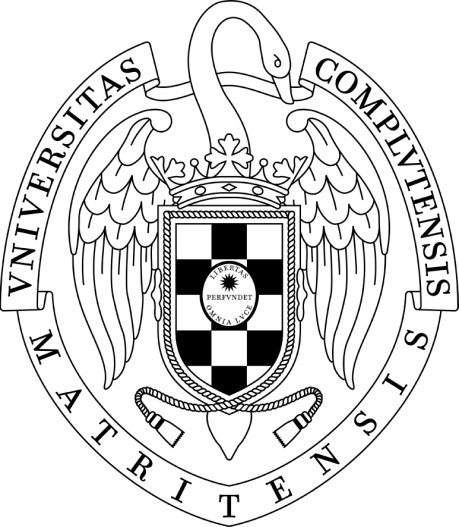 TítuloPor:AlumnoEstancia en Empresas o Centros de Investigación: Nombre empresa o Centro de investigaciónPresentado como requisito para optar al título de Máster en Ingeniería Química: Ingeniería de ProcesosMadrid, Marzo de 2015UNIVERSIDAD COMPLUTENSE DE MADRIDFACULTAD DE CIENCIAS QUÍMICASDEPARTAMENTO DE INGENIERÍA QUÍMICA Y DE MATERIALES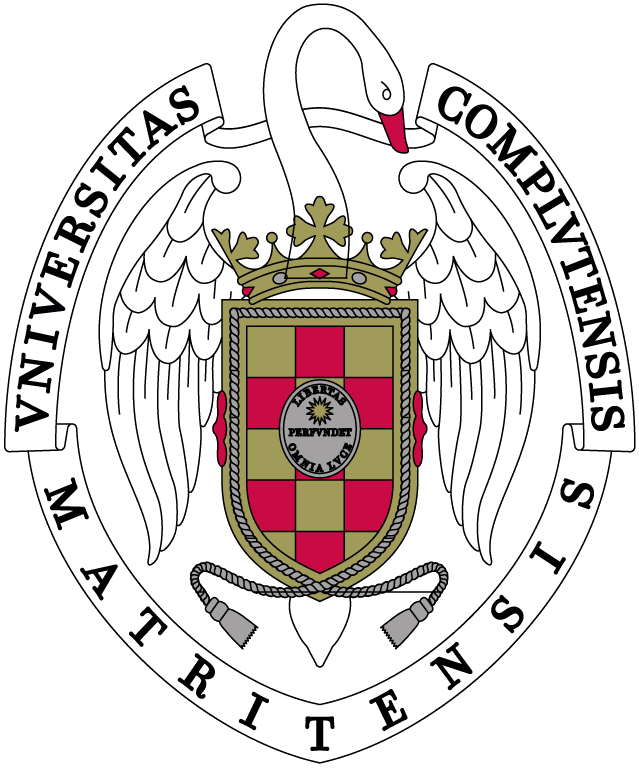 TítuloPor:AlumnoTutores:Nombre tutor 1Nombre tutor 2Estancia en Empresas o Centros de Investigación: Nombre empresa o Centro investigaciónPresentado como requisito para optar al título deMáster en Ingeniería Química: Ingeniería de ProcesosMadrid, Marzo de 2015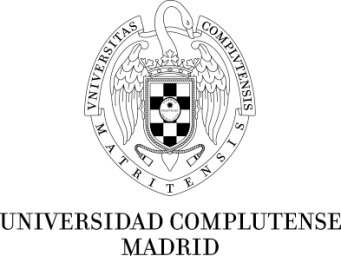 Nombre Tutor 1 y Nombre Tutor 2, PROFESOR/A DEL DEPARTAMENTO DE INGENIERÍA QUÍMICA Y DE MATERIALES DE LA FACULTAD DE CIENCIAS QUÍMICAS DE LA UNIVERSIDAD COMPLUTENSE DE MADRID Y Cargo del Tutor 2 de la empresa.CERTIFICAN: Que la presente memoria titulada “Título del Trabajo” constituye la Memoria de la Estancia en Empresas o Centros de Investigación presentada como requisito para optar al título de Máster en Ingeniería Química: Ingeniería de Procesos por la Universidad Complutense de Madrid, y ha sido realizada bajo nuestra tutela.Y para que así conste, firman el presente certificado en Madrid a     de Febrero de 2015Fdo.: Tutor 1	Fdo.: Tutor 2